1er avril 2018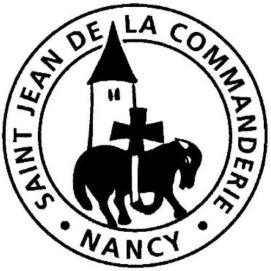 Dimanche de PâquesIl fallait que le Christ ressuscite d’entre les mortsPierre n’a plus peur de témoigner de son attachement au Christ et il ose proclamer sa résurrection devant le centurion romain. Ce témoignage, nous sommes tous appelés à le faire à sa suite car Paul nous rappelle que nous sommes le levain dans la pâte.A la suite de Marie-Madeleine, de Pierre et de Jean, annonçons que le tombeau vide ouvre nos cœurs à la présence nouvelle du Christ dans nos vies.CHANT D’ENTRÉEHymne pascaleIl est vraiment ressuscité ! Pourquoi chercher parmi les morts ?         Il est vivant comme il l’a promis ! Alléluia ! C’est la Pâque du Seigneur, clame l’Esprit ;C’est la Pâque du Seigneur en vérité ;Le Seigneur a versé son sang, En signe de l’Esprit qui devait venir ;Il nous a signés de son sang Et nous avons été protégés. Alléluia !Seigneur, tu as étendu les mains sur la croix,Tu nous as abrités sous tes ailes ;Tu as versé le sang d’un Dieu Pour sceller l’alliance nouvelle ;Tu as éloigné de nous la colère,Tu nous réconcilies avec Dieu. Alléluia !1ère Lecture : Ac 10, 34a. 37-43Que Jésus ait vécu parmi les Juifs en bienfaiteur, nul n’en doute. Mais que Dieu ait fait de lui le souverain de tous les hommes, nous le croyons sur le  témoignage des Apôtres et de Pierre, témoignage que nous allons entendre.Psaume 117Ce jour que fit le Seigneur, est un jour de joie. Alléluia !Rendez grâce au Seigneur : il est bon !Eternel est amour !Oui, que le dise Israël :Eternel est son amour !Le bras du Seigneur se lève,Le bras du Seigneur est fort !Non, je ne mourrai pas, je vivraiPour annoncer les actions du Seigneur.La pierre qu’ont rejeté les bâtisseursEst devenue la pierre d’angle :C’est là l’œuvre du Seigneur,La merveille devant nos yeux.2ème Lecture : Col 3, 1-4Christ est ressuscité. Christ est relevé de la mort et nous appelle, avec lui, à la lumière.SéquenceÉvangile : Jn 20, 1-9Dieu règne ! Peuples, criez d’allégresse ! Alléluia.La vie a vaincu la mort ! La croix a vaincu l’enfer !Alléluia, Alléluia !Christ, louange à toi !Prière des FidèlesEn ce jour de Pâques où nous célébrons le Christ Seigneur et Sauveur, adressons-lui notre prière pour l’Église et pour le monde.Prions pour les nouveaux baptisés. Qu’ils deviennent des signes d’espérance pour ceux qui les côtoient tous les jours. R/R/	Ô Christ ressuscité, exauce-nousPrions pour les familles qui se réunissent en ce jour de Pâques. Prions pour les familles déchirées et séparées. Prions pour les personnes seules et sans famille. R/Prions pour nos frères chrétiens qui ne peuvent pas célébrer librement la fête de Pâques et pour tous ceux qui sont persécutés à cause de leur foi. R/Prions pour qu’à l’exemple de Ma	rie-Madeleine, les membres de notre communauté soient des témoins courageux de la Résurrection du Christ et construisent un monde de justice et de paix. R/Christ ressuscité, réponds favorablement à nos demandes et fais de nous des disciples heureux de témoigner de ta victoire sur la mort, toi qui vis et règnes avec le Père et l’Esprit Saint pour les siècles des siècles. – Amen.COMMUNIONQuand il disait à ses amis    I 165Quand il disait à ses amis : 							   « Si vous saviez le don de Dieu », (bis)Nous avons asséché les sources de la vie…Mais, ce matin, alléluia, notre naissance a jailli du tombeau !Alléluia, alléluia, alléluia, Jésus est vivant ! (bis)Jésus est vivant.Quand il disait à ses amis :							 « Venez à moi, je suis le jour », (bis)Nous avons sacrifié aux forces de la nuit…Mais ce matin, alléluia, notre lumière a jailli du tombeau !Quand il disait à ses amis :« Soyez mon corps, soyez mon sang », (bis)Nous avons pris la mort au lieu de prendre vie…Mais ce matin, alléluia, notre avenir a jailli du tombeau !Alléluia !Soyons alléluiades pieds à la tête ;soyons des adorateursfervents de notre								 grand Dieu :Alléluia ! Louez Dieu !Dom Lambert Beauduin (1873-1960)